Министерство образования Республики Коми
Государственное профессиональное образовательное учреждение
«Коми республиканский агропромышленный техникум»УТВЕРЖДАЮ:Директор ГПОУ «КРАПТ»_______________ С.С. Савинова«	»	2014 г.Программа подготовки специалистов среднего звена
Специальность35.02.07. Механизация сельского хозяйстваПодготовка - базоваяКвалификация
техник-механик               Форма обучения- очнаяВыльгорт 2014Структура программы подготовки специалистов среднего звена (ППСС)  по специальности 35.02.07. Механизация сельского хозяйстваХарактеристика подготовки специальностиРеализуемая образовательная программа СПОНормативные документы для разработки ППССЗОбщая характеристика ППССЗНормативные сроки освоения программыТребования к поступающимХарактеристика профессиональной деятельности выпускников и требования к результатам освоения ОПОПХарактеристика профессиональной деятельности выпускниковОбласть профессиональной деятельности выпускниковОбъекты профессиональной деятельности выпускниковТребования к результатам освоения ППССЗОсновные виды профессиональной деятельностиПрофессиональные компетенции, общие компетенцииБазисный учебный планБазисный учебный планУчебный планКалендарный учебный графикПеречень программ учебных дисциплин, профессиональных модулей и практикДисциплины цикла ОГСЭДисциплины цикла ЕНДисциплины профессионального циклаПрофессиональные модулиПрограммы учебной и производственной практикиМатериально-техническое обеспечение ППССЗУчебно-методическое	обеспечение образовательного процесса.Кадровое	обеспечение реализации ППССЗМатериально-техническое	обеспечение реализации ППССЗХарактеристика среды колледжа, обеспечивающая развитие общекультурных и социально- личностных компетенций выпускникаНормативно-методическое обеспечение системы оценки качества освоения обучающимися ППССЗФонды	оценочных средств для проведения текущего контроля успеваемости и промежуточной аттестации.Государственная	(итоговая) аттестация выпускников.7.2.1.Требования к содержанию, объему, структуре, процедуре защиты выпускной квалификационной работы.1. Характеристика подготовки по специальностиПрограмма подготовки специалистов среднего звена (далее ППССЗ) среднего профессионального образования по специальности 35.02.07. Механизация сельского хозяйства, реализуемая Коми республиканским агропромышленным техникумом представляет собой систему документов, разработанных и утвержденных образовательным учреждением с учетом требований рынка труда на основе Федерального государственного образовательного стандарта по соответствующей специальности среднего профессионального образования (ФГОС СПО).ППССЗ регламентирует цели, ожидаемые результаты, содержание, условия и технологии реализации образовательного процесса, оценку качества подготовки выпускника по данной специальности и включает в себя: учебный план, рабочие программы учебных дисциплин (модулей) и другие материалы, обеспечивающие качество подготовки обучающихся, а также программу преддипломной практики, график учебного процесса и методические материалы, обеспечивающие реализацию соответствующей образовательной технологии.Нормативные документы для разработки ППССЗ по специальности 35.02.07.  Механизация сельского хозяйстваНормативно - правовую базу разработки ППССЗ по специальности 35.02.07. Механизация сельского хозяйства составляют:Федеральный закон «Об образовании в Российской Федерации» от 29 декабря 2012 года № 273 - ФЗ.Положение о ГПОУ «КРАПТ»Федеральный государственный образовательный стандарт (ФГОС) среднего профессионального образования СПО по специальности 35.02.07. Механизация сельского хозяйства, утвержденный приказом Министерства образования и науки Российской Федерации от 07.05.2014.№ 456, зарегистрирован в Минюсте России 30.05.2014 32506.Нормативно-методические документы Минобрнауки России:Приказ Министерства образования и науки Российской Федерации (Минобрнауки России) от 14 июня 2013 г. N 464 г. Москва "Об утверждении Порядка организации и осуществления образовательной деятельности по образовательным программам среднего профессионального образования"Приказ Министерства образования и науки Российской Федерации (Минобрнауки России) от 18 апреля 2013 г. N 291 г. Москва "Об утверждении Положения о практике обучающихся, осваивающих основные профессиональные образовательные программы среднего профессионального образования"Приказ Министерства образования и науки Российской Федерации (Минобрнауки России) от 18 апреля 2013 г. N 292 г. Москва "Об утверждении Порядка организации и осуществления образовательной деятельности по основным программам профессионального обучения"Приказ Министерства образования и науки Российской Федерации (Минобрнауки России) от 16 августа 2013 г. N 968 г. Москва "Об утверждении Порядка проведения государственной итоговой аттестации по образовательным программам среднего профессионального образования"Рекомендации по реализации образовательной программы среднего (полного) общего образования в образовательных учреждениях начального профессионального и среднего профессионального образования в соответствии с федеральным базисным учебным планом и примерными учебными планами для образовательных учреждений Российской федерации, реализуемых программы общего образования.1.3. Общая характеристика основной профессиональной образовательной программы среднего профессионального образования по специальности 35.02.07. Механизация сельского хозяйства1.3.1. Нормативные сроки освоения программы по специальности 35.02.07.  Механизация сельского хозяйстваНормативные сроки освоения программы подготовки специалистов среднего звена базовой подготовки при очной форме получения образованияНормативный срок освоения ППССЗ базовой подготовки при очной форме получения образования составляет 199 недель, в том числе:1.3.2. Требования к поступающимАбитуриент должен иметь документ государственного образца:
• аттестат о среднем (полном) общем образовании;аттестат об основном общем образовании;диплом о начальном профессиональном образовании;документ об образовании более высокого уровня.1.3.3. Рекомендуемый перечень профессий рабочих, должностей служащих, рекомендуемых к освоению в рамках ППССЗ специальности 35.02.07.  Механизация сельского хозяйства2. Характеристика профессиональной деятельности выпускника ППССЗ по специальности 35.02.07. Механизация сельского хозяйстваХарактеристика профессиональной деятельности выпускниковОбласть профессиональной деятельности выпускника:Область профессиональной деятельности выпускников: организация и выполнение работ по обеспечению функционирования машин, механизмов, установок, приспособлений и другого инженерно-технологического оборудования сельскохозяйственного назначения.Объекты профессиональной деятельности выпускника:машины, механизмы, установки, приспособления и другое инженерно-технологическое оборудование сельскохозяйственного назначения;автомобили категорий «В» и «С»;стационарные и передвижные средства технического обслуживания и ремонта;технологические процессы подготовки, эксплуатации, технического обслуживания и диагностирования неисправностей машин, механизмов, установок, приспособлений и другого инженерно-технологического оборудования сельскохозяйственного назначения;процессы организации и управления структурным подразделением сельскохозяйственного производства;первичные трудовые коллективы.Требования к результатам освоения ППССЗ2.2.1. Виды профессиональной деятельности выпускника:подготовка машин, механизмов, установок, приспособлений к работе, комплектование сборочных единиц;эксплуатация сельскохозяйственной техники;техническое обслуживание и диагностирование неисправностей сельскохозяйственных машин и механизмов; ремонт отдельных деталей и узлов;управление работами по обеспечению функционирования машинно-тракторного парка сельскохозяйственной организации;выполнение работ по одной или нескольким профессиям рабочих, должностям служащих.2.2.2. Компетенции выпускника ППССЗ по специальности 35.02.07.  Механизация сельского хозяйства, формируемые в результате освоения данной ППССЗТехник-механик должен обладать общими компетенциями, включающими в себя способность:ОК 1. Понимать сущность и социальную значимость своей будущей профессии, проявлять к ней устойчивый интерес.ОК 2. Организовывать собственную деятельность, выбирать типовые методы и способы выполнения профессиональных задач, оценивать их эффективность и качество.ОК 3. Принимать решения в  стандартных и нестандартных ситуациях и нести за них ответственность.ОК 4. Осуществлять поиск и использование информации, необходимой для эффективного выполнения профессиональных задач, профессионального и личностного развития.ОК 5. Использовать информационно-коммуникационные технологии в профессиональной деятельности.ОК 6. Работать в коллективе и в команде, эффективно общаться с коллегами, руководством, потребителями.ОК 7. Брать на себя ответственность за работу членов команды (подчиненных), за результат выполнения заданий.ОК 8. Самостоятельно определять задачи профессионального и личностного развития, заниматься самообразованием, осознанно планировать повышение квалификации.ОК 9. Ориентироваться в условиях частой смены технологий в профессиональной деятельности.ОК 10. Исполнять воинскую обязанность, в том числе с применением полученных профессиональных знаний (для юношей).Техник-механик должен обладать профессиональными компетенциями, соответствующими основным видам профессиональной деятельности.1. Подготовка сельскохозяйственных машин и механизмов к работе, комплектование сборочных единиц.ПК 1.1. Выполнять регулировку узлов, систем и механизмов двигателя и приборов электрооборудования.ПК 1.2. Подготавливать почвообрабатывающие машины.ПК 1.3. Подготавливать посевные, посадочные машины и машины для ухода за посевами.ПК 1.4. Подготавливать уборочные машины.ПК 1.5. Подготавливать машины и оборудование для обслуживания животноводческих ферм, комплексов и птицефабрик.ПК 1.6. Подготавливать рабочее и вспомогательное оборудование тракторов и автомобилей.2. Эксплуатация сельскохозяйственной техники.ПК 2.1. Определять рациональный состав агрегатов и их эксплуатационные показатели.ПК 2.2. Комплектовать машинно-тракторный агрегат.ПК 2.3. Проводить работы на машинно-тракторном агрегате.ПК 2.4. Выполнять механизированные сельскохозяйственные работы.3. Техническое обслуживание и диагностирование неисправностей сельскохозяйственных машин и механизмов; ремонт отдельных деталей и узлов.ПК 3.1. Выполнять техническое обслуживание сельскохозяйственных машин и механизмов.ПК 3.2. Проводить диагностирование неисправностей сельскохозяйственных машин и механизмов.ПК 3.3. Осуществлять технологический процесс ремонта отдельных деталей и узлов машин и механизмов.ПК 3.4. Обеспечивать режимы консервации и хранения сельскохозяйственной техники.4. Управление работами машинно-тракторного парка сельскохозяйственной организации (предприятия).ПК 4.1. Участвовать в  планировании основных показателей машинно-тракторного парка сельскохозяйственного предприятия.ПК 4.2. Планировать выполнение работ исполнителями.ПК 4.3. Организовывать работу трудового коллектива.ПК 4.4. Контролировать ход и оценивать результаты выполнения работ исполнителями.ПК 4.5. Вести утвержденную учетно-отчетную документацию.5. Выполнение работ по профессии тракторист-машинист сельскохозяйственного производства3. Базисный учебный план
3.1. Базисный учебный план3.2 Учебный план                               УЧЕБНЫЙ ПЛАНПрограммы подготовки специалистов среднего звена
ГПОУ « Коми республиканский агропромышленный техникум»
по специальности 35.02.07.  Механизация сельского хозяйства
по программе 51 базовой подготовкиПлан учебного процесса3.2.График учебного процесса и сводные данные по бюджету времени (в неделях)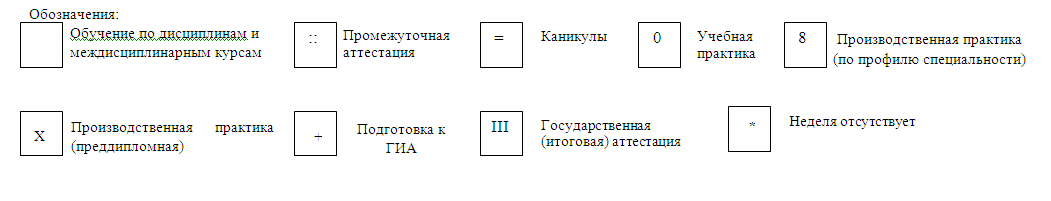 4. Перечень программ учебных дисциплин, профессиональных модулей и практик4.5. Программы учебной и производственной практикиВ соответствии с ФГОС СПО по специальности 35.02.07.  «Механизация сельского хозяйства» практика является обязательным разделом ОПОП. Она представляет собой вид учебных занятий, обеспечивающих практико-ориентированную подготовку обучающихся. При реализации ППССЗ предусматриваются следующие виды практик: учебная и производственная.Производственная практика состоит из двух этапов: практики по профилю специальности и преддипломной практики.Учебная практика и производственная практика (по профилю специальности) проводятся образовательным учреждением при освоении студентами профессиональных компетенций в рамках профессиональных модулей и реализовываются концентрированно в несколько периодов (блоками).Цели и задачи, программы и формы отчетности определяются образовательным учреждением по каждому виду практики отдельно и закреплены в соответствующих нормативных документах.Производственная практика проводится в организациях, направление деятельности которых соответствует профилю подготовки обучающихся. Аттестация по итогам производственной практики проводится с учетом (или на основании) результатов, подтвержденных документами соответствующих организаций.Практика закрепляет компетенции, приобретаемые обучающимися в результате освоения теоретических курсов, помогает приобрести практический опыт выполнения профессиональных заданий, продолжает формировать общие и профессиональные компетенции обучающихся.Организацией практики занимается заместитель директора по производственному обучению, во взаимодействии с работодателями. При организации практик руководствуются приказом Министерства образования и науки Российской Федерации от 18 апреля 2013 года № 291 «Об утверждении Положения о практике обучающихся, осваивающих основные профессиональные образовательные программы».Содержание всех видов практики определяется программой, которая устанавливает дидактически обоснованную последовательность процесса формирования общих и профессиональных компетенций студентов в соответствии со спецификой специальности.Организация учебной и производственной практики на всех этапах направлена на обеспечение непрерывности и последовательности овладения студентами профессиональной деятельностью в соответствии с требованиями к уровню подготовки выпускника.Программы учебных практикПри реализации данной ППССЗ предусматриваются следующие виды практик: учебная и производственная (по профилю специальности и преддипломная).Учебная практика является частью четырех профессиональных модулей: «Подготовка машин, механизмов, установок, приспособлений к работе, комплектование сборочных единиц», «Эксплуатация сельскохозяйственной техники», «Техническое обслуживание и диагностирование неисправностей сельскохозяйственных машин и механизмов; ремонт отдельных деталей и узлов», «Управление работами машинно-тракторного парка сельскохозяйственного предприятия», «Выполнение работ по  профессии тракторист-машинист сельскохозяйственного производства». Целью является подготовка к осознанному и углубленному изучению общепрофессиональных дисциплин и междисциплинарных курсов профессиональных модулей, ознакомление с целями, задачами, содержанием, структурой, условиями и другими особенностями специальности 35.02.07.   Механизация сельского хозяйства.Производственная практика (по профилю специальности) ориентирована на включение студента в профессиональную деятельность в качестве техника-механика и осуществление им самостоятельной практической деятельности на третьем и четвертом курсах обучения. Указанная практика представлена одним блоком, входящим в состав профессиональных модулей «Подготовка машин, механизмов, установок, приспособлений к работе, комплектование сборочных единиц», «Эксплуатация сельскохозяйственной техники», «Техническое обслуживание и диагностирование неисправностей сельскохозяйственных машин и механизмов; ремонт отдельных деталей и узлов», «Управление работами машинно-тракторного парка сельскохозяйственного предприятия», «Выполнение работ по  профессии тракторист-машинист сельскохозяйственного производства».Целью указанной практики является углубление и закрепление теоретических знаний, полученных при изучении общепрофессиональных дисциплин и междисциплинарных курсов, продолжение формирования общих и профессиональных компетенций на основе полученного практического опыта, подготовка к сдаче экзаменов квалификационных по окончании указанных профессиональных модулей.Производственная практика (преддипломная) является завершающим этапом подготовки специалиста и направлена на достижение следующих целей:овладение студентами профессиональной деятельностью, развитие профессионального мышления;закрепление, углубление, расширение и систематизация знаний, закрепление практических навыков и умений, полученных при изучении дисциплин, определяющих специфику специальности;обучение навыкам решения практических задач при подготовке выпускной квалификационной работы;проверка профессиональной готовности к самостоятельной трудовой деятельности выпускника;сбор материалов к итоговой государственной аттестации.Образовательное учреждение обеспечивает студентов программами,методическими указаниями по прохождению практик; закрепляет руководителя практики из числа преподавателей специальных дисциплин.С места прохождения практики студенты получают характеристику. По окончании практики студенты готовят отчеты и аттестационные листы по практике.Базы практик способствуют проведению практической подготовки студентов на высоком современном уровне. Объем практики по основной профессиональной образовательной программе в учебном плане соответствует требованиям федерального государственного образовательного стандарта специальности. Вопросы о прохождении студентами практики систематически обсуждаются на заседаниях предметно-цикловых комиссиях, методического и педагогического советов.Основными базами практик являются предприятия любой организационно-правовой формы (коммерческие, некоммерческие, государственные, муниципальные), органы государственного и муниципального управления г. Сыктывкара и Республики Коми.Программы практик разрабатываются в соответствии с требованиями к ее организации, содержащимися в ФГОС СПО, Положении об организации практики студентов техникума, а также с учетом специфики подготовки выпускников по специальности. Приобретению студентами навыков самостоятельного поиска практического материала, решения конкретных практических задач, развитию их творческих способностей, формированию умений и навыков по различным видам профессиональной деятельности способствует разработка индивидуальных заданий на период прохождения практик. Перечень индивидуальных заданий с учетом специфики конкретных предприятий, а также перечень материалов, которые необходимо собрать для выполнения курсовых и выпускной квалификационной работ, содержатся в программах производственной практики специальности.5. Материально-техническое обеспечение ППССЗ5.1. Учебно-методическое обеспечение образовательного процессаОсновная профессиональная образовательная программа обеспечивается учебно - методической документацией и учебно-методическими комплексами по всем учебным дисциплинам и профессиональным модулям.Внеаудиторная работа обучающихся сопровождается методическим обеспечением и обоснованием времени, затрачиваемого на ее выполнение. Во всех учебно-методических комплексах, существуют разделы, содержащие рекомендации для организации самостоятельной работы студентов.Реализация основной профессиональной образовательной программы обеспечивается доступом каждого обучающегося к базам данных и библиотечным фондам, сформированным по полному перечню дисциплин. Во время самостоятельной подготовки обучающиеся обеспечиваются доступом к сети Интернет.Каждый обучающийся по основной профессиональной образовательной программе обеспечен не менее чем одним учебным печатным или электронным изданием по каждой дисциплине профессионального цикла и одним учебно-методическим печатным или электронным изданием по каждому междисциплинарному курсу, входящему в образовательную программу.Библиотечный фонд укомплектован печатными и электронными изданиями основной и дополнительной учебной литературы по дисциплинам базовой части всех циклов, изданной за последние 5 лет.Фонд дополнительной литературы помимо учебной включает официальные справочно-библиографические и периодические издания в расчете 1-2 экземпляра на каждых 100 обучающихся.Обеспечен доступ к библиотечным фондам и периодическим изданиям, которые включают следующие ведущие отечественные журналы: «Сельский механизатор», «За рулем».Обучающимся обеспечены возможности доступа к современным профессиональным базам данных, информационным справочным и поисковым системам в сети Internet.5.2. Кадровое обеспечение реализации ППССЗРеализация основной профессиональной образовательной программы специальности обеспечивается педагогическими кадрами, имеющими, как правило, базовое профессиональное высшее образование, соответствующее профилю преподаваемой дисциплины. В учебном процессе в подготовке по профессиональному циклу участвуют 16 преподавателей, из них 12 преподавателей высшей категории, 4 преподавателя первой категории; 4 преподавателя имеют звание Почетный работник СПО РФ.5.3. Материально-техническое обеспечение реализации ППССЗОбразовательный процесс в техникуме организован в зданиях и помещениях общей площадью 6751,4 кв.м. предоставленных техникуму в оперативное управление. В составе используемых помещений имеются:учебные аудитории,учебное кафе;4 компьютерных класса с доступом в Интернет по скоростному каналу;конференц-зал, оснащенный компьютерами с выходом в сеть Интернет, интерактивной доской;библиотека с читальным залом, оснащенным компьютерами с выходом в сеть Интернет;столовая на 150 посадочных мест;фельдшерский пункт, оборудованный в соответствии с требованиями;ветеринарная клиника;актовый зал на 400 посадочных мест;два спортивных зала, борцовский зал, тренажерный зал и зал для теннисалыжная база;открытый стадион широкого профиля с элементами полосы препятствий;стрелковый тир;столярный цех площадью 153,2 кв.м.;общежитие на 460 местВ техникуме созданы все необходимые условия для подготовки высококвалифицированных специалистов. Для реализации творческих способностей студентов в техникуме  работают технический кружки и кружки прикладного творчества: военно-спортивный клуб «Патриот», кружки прикладного творчества «Эмбур», «Выжигание по дереву», «Резьба по дереву», плетение из лозы и бересты, кружок по деревообработке, кружок «Юный тракторист», танцевальный, вокальный и театральный кружки. Для физического развития и оздоровительной работы в техникуме открыты спортивные секции по волейболу, баскетболу, настольному теннису, мини-футболу. Занятия проводятся в спортивном и тренажерном залах.На все помещения, используемые в учебном процессе имеются разрешения органов санитарно-эпидемиологической службы и надзора, государственного противопожарного надзора.       Информационно-техническая база техникума составляет:91 настольных компьютеров, из них все имеют доступ в Интернет;портативных компьютеров (ноутбук) – 12 шт;34 лазерных принтера;2 струйных принтера;5 сканеров;5 копировальных аппарата:6 мультимедиапроекторов с настенными экранами;интерактивная доска;многофункциональные устройства - 10 шт.6 телевизоров2 видеомагнитофона2 DVD, CD плейера1 видеокамера 3 фотоаппарата.В образовательном процессе используется одна локальная сеть, с подключением к сети Интернет, обеспечивающая высокую оперативность и качество взаимодействия всех структурных подразделений техникума.Программное обеспечение техникума позволяет проводить тестирование обучающихся в режиме on-line и off-line, видеоконференции, видеолекции, тестирование и анкетирование в режиме реального времени.6. Характеристика среды колледжа, обеспечивающая развитие общекультурных и социально- личностных компетенций выпускника Материально-техническая база, уровень квалификации педагогов позволяют обучающимся  реализовать свой творческий потенциал в организации воспитательной работы и во  внеурочной занятости обучающихся. Воспитательная работа в техникуме осуществляется на основе нормативной базы:Закона «Об образовании в Российской Федерации» (утв. 29.12.2012 № 273-ФЗ);Федеральной целевой программы развития образования на 2011-2015 годы;Долгосрочной республиканской целевой программы «Модернизация системы профессионального образования в Республике Коми (2012-2015 годы)»;«Программы развития техникума с 2011 по 2015 годы»; Концепции воспитательной работы ГПОУ «КРАПТ»;Единого плана воспитательной работы на учебный год; Устава  техникума и нормативных актов, регламентирующих воспитательную деятельность.В техникуме разработана  Концепция воспитательной работы, Целевая воспитательная программа “Большая перемена” и Программа Психолого-педагогического сопровождения детей-сирот и детей, оставшихся без попечения родителей, в учебном процессе, ежегодно составляется план воспитательной работы, в котором определены основные цели  и  задачи воспитательной деятельности. Планы:воспитательной работы на учебный год с дифференцированным подходом воспитания: «Спорт», «Здоровье», «Нравственность», «Досуг», «Интеллект», работа в общежитиях, работа библиотек;воспитательной работы на месяц  в техникуме, в общежитиях;руководителей структурных подразделений (педагогов-организаторов; социального педагога, психолога, руководителей физического воспитания);план работы социальных педагогов, психолога по медико-социально-психологической помощи и адаптации инвалидов и лиц с ОВЗ;- план работы Совета профилактики правонарушений ГПОУ «КРАПТ» на 2014-2015 уч. год. С целью повышения  квалификации педагогических работников  по направлению психолого-педагогического сопровождения проведены  семинары по воспитательной работе, краткосрочные курсы по программе «Современные технологии обучения и воспитания», «Инновации в обучении и воспитании учащихся в профессиональных учебных заведениях, «Организация ученического самоуправления в учреждениях начального и среднего профессионального образования». Разработаны и утверждены должностные инструкции для всех педагогов, организующих воспитательную работу в техникуме. Более 20 педагогов техникума получили образование в ГАОУСПО РК «Гуманитарно-педагогический колледж им. И.А.Куратова» по специальности «Преподаватель профессионального обучения» по организации психолого-педагогического сопровождения обучающихся.Для реализации основных направлений воспитательной деятельности в техникуме действует организационно – управленческая структура, возглавляет которую заместитель директора по воспитательной работе. В неё входят социально - и психолого-педагогическая службы, учебно-воспитательное подразделение, центр профилактики правонарушений, центр досуга, центр самоуправления, информационный  и методический центры планирования предусматривает дифференцированный подход к воспитанию. Цели воспитательной деятельности:самопознании. ность развития личности учащихся в основых мероприятиях ( в мероприятиях как правило охватывается до 70% учащихс-всесторонне развитие личности и её индивидуальности, будущего конкурентоспособного рабочего (специалиста), обладающего профессиональной культурой, самостоятельностью, социальной активностью и гражданской позицией; -формирование добросовестного отношения к труду;-формирование здорового образа жизни, сознательного отношения к семье, ее традициям и принципам.Задачи:-Организовать единство процесса обучения и воспитания студентов-Сформировать личность молодого рабочего, высококвалифицированного и конкурентоспособного-Обеспечить готовность к участию в экономической, социальной, культурной и политической жизни студентов Для реализации основных направлений воспитательной деятельности в техникуме действует организационно – управленческая структура, представленная на схеме. В неё входят социально - и психолого-педагогическая службы, учебно-воспитательное подразделение, являющиеся исполнительными органами. С целью создания условий для внеучебной работы с обучающимися разработаны и утверждены  нормативные локальные акты и планы, подпрограммы.Локальные нормативные акты:  Положение «О совете профилактики»;Положение «Воспитательно-профилактической комиссии»;  Положение «О классном руководителе»;Положение «О родительском комитете»;Положение «Об ученическом самоуправлении»;Положение «О символике и атрибутике»;Положение «О профориентации»;	Положение «Об общежитии»;Положение «О библиотеке»;Правила проживания в общежитии;Единые правила обучающихся техникума.Целевые подпрограммы:Программа профилактики наркомании, табакокурения и алкоголизма.Программа патриотического воспитания.6.1. Основные направления воспитательной работы6.1.1  Совместное участие педагогов и обучающихся в проводимых мероприятияхВ соответствии с гуманистически-ориентированным педагогическим процессом – процессом взаимодействия, где оба участника выступают как паритетные, равноправные, в меру своих знаний и возможностей, партнеры, построенной на субъект-субъектных отношениях, в которых воспитание – субъект воспитания, активно воспринимает или сопротивляется направленным на него воздействием, человек уникален и неповторим, что требует поиска индивидуальных подходов и способов взаимодействия, постепенно он начинает решать самостоятельно вопрос о целеполагании в собственном развитии, профессиональном становлении.Создание развивающей воспитательной среды, организация совместной разносторонней деятельности воспитанников осуществляется протяжением всего курса обучения профессии в форме традиционных тематических мероприятий, коллективных творческих дел общественно-политической и социально-гуманистической направленности, организации кружковой и клубной работы, спортивно-соревновательных встреч и досуговых вечеров.6.1.2.  Культурно-массовая и творческая деятельность обучающихся (система творческих объединений, смотры, конкурсы, фестивали, выставки).С целью развития творческих способностей обучающихся на базе техникума плодотворно работают :Существует система традиционных мероприятий. При подготовке к мероприятиям используется технология  коллективных творческих дел.С целью воспитания нравственной культуры и повышения эстетического уровня, обучающихся стали традиционными посещение филармонии города Сыктывкара, приглашение творческих коллективов и проведение концертов на базе актового зала техникума, участие в районных и республиканских конкурсах, смотрах.   При подготовке к значимым датам в техникуме проводятся конкурсы классных часов, чтецов, стенгазет, выставки технического творчества педагогов и студентов, ставших традиционными выставки прикладного творчества.6.1.3. Организация и проведение олимпиад и научно-практических конференций Все обучающиеся техникума совместно с руководителями научно-практической работы принимают участие в общетехникумовских олимпиадах и конкурсах, районных и республиканских научно-практических конференциях. Совместно с обучающимися всех профессий СПО приняли участие в мероприятиях:- в I студенческом чемпионате «Собери компьютер» - «Девять десятилетий в истории»- «Шаг в будущее»- «Моя семейная реликвия»- «Ярмарка студенческих компаний»- «Стратегия роста»- «Колесо истории»- «Моя малая Родина»Олимпиада по иностранному языку, истории, русского языку, химии, биологии, Мастер года. Участие в олимпиадах развивает у обучающихся творческие способности и интерес к научно-исследовательской деятельности. Участие в подобных мероприятиях  также является одной из форм повышения педагогической квалификации преподавателей, стимулирует их к изучению передового педагогического опыта, обобщению собственных результатов.  6.1.4. Проведение спортивно-оздоровительных мероприятий. В целях создания условий для сохранения физического и психического здоровья обучающихся, обеспечения реализации воспитательной деятельности по данному направлению в техникуме разработан ряд мероприятий, в которых определены основные направления работы с обучающимися, проводятся беседы пропаганде здорового образа жизни, классные часы в виде дискуссий и диспутов по проблеме профилактики вредных привычек, организуются встречи с врачами-специалистами. Проводятся месячники «Мы за здоровый образ жизни», «Нет наркотикам». Обучающиеся и преподаватели принимают активное участие в городских, районных и республиканских спортивных соревнованиях по баскетболу, волейболу, теннису, мини футболу, «Лыжня зовет», в «Кроссе наций». Ежегодно под руководством мастера производственного обучения Чупрова Михаила Александровича  для обучающихся организуются туристические  походы. В техникуме проводятся дни здоровья не только для обучающихся и преподавателей, но и проводятся спортивные мероприятия между учебными заведениями лесного кластера. На базе техникума действуют спортивные секции по следующим видам спорта: волейбол, мини-футбол, баскетбол, теннис, пауэрлифтинг, в общежитии с 2012 года оборудована тренажерная комната. В распоряжении обучающихся имеются спортивные, тренажерные залы, оборудованные спортивным инвентарем, который по мере необходимости обновляется. Спортивные команды техникума успешно участвуют как в городских, так и республиканских соревнованиях. В техникуме традиционно проходят соревнования между учебными группами, между обучающимися общежитий, сборными командами педагогов и обучающихся по различным видам спорта.6.1.5. Организация и проведение праздничных мероприятий.В техникуме традиционно проводятся праздничные мероприятия к знаменательным датам: «День знаний»,  «Посвящение в студенты», «День Учителя», «День с/хозяйства» новогодние мероприятия, День студента «Татьянин День», «День влюбленных», «День Защитника Отечества», «Благословите женщину» (8 Марта), «День Победы», «Автопробег посвященный дню победы», «Последний звонок».6.1.6. Организация научно-исследовательской работы обучающихся.  Научно-техническое творчество развивается среди обучающихся техникума посредством вовлечения в предметные кружки и коллективы научно-технического творчества: «Сучок», «Юный механик», «Агросапиенс», подготовку выставок и ярмарок изделий и предметов тех.творчества.- участие в республиканских конкурсах «Мастер года», «Ярмарка студенческих компаний», «Молодежь Коми: в будущее без риска», «Молодежь – для будущего РК», «Наша культура – наше будущее».  Научно-исследовательская работа обучающихся является неотъемлемой частью подготовки специалистов, т.к. оказывает существенное влияние на повышение ее качества, содействуют успешной адаптации молодежи в обществе и на рынке труда.Научно-исследовательская работа обучающихся организуется и проводится как в учебное, так и во внеучебное время. В учебное время научно-исследовательская работа предусматривает выполнение курсовых работ или учебных проектов, выпускных квалификационных работ, других видов учебных занятий, имеющих исследовательский характер. 6.1.7 Организация психолого-педагогической работы.С целью социально-психологической адаптации обучающихся техникума психологической службой разработана программа, основными задачами которой являются: исследование психологического состояния обучающихся в процессе адаптации; проведение тренингов для снижения уровня тревожности, повышение самооценки бучающихся; снижение влияния дезадаптирующих факторов на процесс адаптации обучающихся, выявление и коррекция кризисных состояний  обучающихся. Для выявления уровня адаптации и с целью выявления дезадаптации обучающихся и своевременной коррекции проводится  диагностика по шкале тревожности «Спилберга», в которой ежегодно принимают участие первые курсы. Результаты диагностики были представлены на педагогическом совете по изучению сохранности контингента  обучающихся 1 курса. Педагогом-психологом техникума проводится индивидуальное консультирование обучающихся (охвачено более 100 обучающихся).    Данная работа  позволяет  снять дезадаптацию и создать  психологические условия, необходимые для полноценного формирования  личности  через самореализацию, самораскрытие, и самоутверждение  обучающихся. При необходимости подключаются врачи ЦРБ: психиатр, нарколог и др. 6.1.8. Содействие в трудоустройстве выпускниковВ целях оказания помощи в трудоустройстве выпускникам, в техникуме создан Центр по самоопределению и трудоустройству выпускников. Руководителем центра является Попова Е.И. Деятельность центра    осуществляется совместно с ГКУ РК «Центр занятости населения Сыктывдинского района». Организуются встречи выпускников с представителями министерства сельского хозяйства и продовольствия, а также с руководителями  ведущих предприятий Сыктывдинского района и Республики Коми. Центром оказывается помощь в устройстве обучающихся для прохождения практики.   На базе техникума проводятся ярмарки учебных и рабочих мест. За последние 2 года трудоустройство выпускников техникума составляет 94-96%.6.1.9. Организация службы дежурства во время проведения мероприятий. В целях укрепления дисциплины и повышения ответственности обучающихся, классных руководителей и сотрудников техникума за соблюдение правил  и выполнение единых требований внутреннего распорядка так же соблюдения ТБ  во время проведения мероприятий    назначаются ответственные дежурные из числа администрации, сотрудников техникума и обучающихся. При проведении массовых мероприятий организуется дежурство работников ОВД Сыктывдинского района6.1.10. Работа по формированию традиций техникума. Важным условием сплочения коллектива, осознания своей причастности к жизни техникума, является поддержание традиций. В техникуме активно используется государственная символика России, Республики Коми и техникума. Жизнь в техникуме освещается на сайте техникума, куда выставляется информация о более значимых мероприятиях с фотоотчетами. На базе техникума функционирует два музея «Трудовой славы» и музей «Боевой славы», где проводятся классные часы в учебных группах. Проводятся встречи с выпускниками техникума разных лет достигших больших успехов в своей трудовой деятельности. В коридорах техникума висят стенды о достижениях обучающихся и преподавателей с момента открытия техникума. Изданы две книги: “Искры вечного огня”, “Земные плоды ученья” о жизни техникума, о преподавателях и студентах. Проведены праздничные мероприятия(выставки, встречи, концерт, чествование ветеранов) посвященных 90-летию техникума.6.1.11.. Пропаганда и внедрение здорового образа жизни – проведение профилактических мероприятий (о вреде наркомании, СПИДа, курения и т.п.). Одной из главных  целей  педагогического коллектива  является создание условий для сохранения физического и психического здоровья обучающихся. Важным принципом в профилактике асоциальных явлений, а также привития навыков здорового образа жизни является своевременная и достоверная информация. В техникуме постоянно проходят классные часы по проблеме профилактики вредных привычек (алкоголизма, табакокурения, наркомании) - «можно ли жить без мата», и т.д.; организуются встречи с врачами – специалистами (наркологами, психотерапевтами, врачами женской консультации, медицинским работником техникума), оформляются стенды «Мы за здоровый образ жизни», обучающиеся активно  участвуют в конкурсах социальных плакатов, в районных  мероприятиях в рамках Всероссийских акций, систематически проводятся спортивные соревнования, конкурсы, турниры, лыжные походы выходного дня, дружеские  встречи по волейболу, мини футболу, «Весёлые старты» между общежитиями техникума, между студентами и педагогами и т.д.6.1.12.. Обеспечение социально-психологической защиты.                             В штате социально-психологической службы имеются психолог, социальные педагоги, педагоги-организаторы. Анализ работы показал, что эта служба  проводит большую индивидуальную работу с обучающимися, их родителями, с преподавателями, нуждающимися в помощи и консультировании. Служба активно ведет организационную и аналитическую деятельность. 7. Нормативно-методическое обеспечение системы оценки качества освоения обучающимися ППССЗ по специальности 35.02.07. Механизация сельского хозяйстваВ соответствии с ФГОС СПО по специальности 35.02.07. Механизация сельского хозяйства и Положением о ГПОУ «КРАПТ» оценка качества освоения обучающимися основных образовательных программ включает текущий контроль успеваемости, промежуточную и государственную (итоговую) аттестацию обучающихся.Нормативно-методическое обеспечение текущего контроля успеваемости и промежуточной аттестации обучающихся по ППССЗ специальности 35.02.07. Механизация сельского хозяйства осуществляется в соответствии с Положением о ГПОУ «КРАПТ», Порядком проведения промежуточной аттестации студентов. 7.1. Фонды оценочных средств для проведения текущего контроля успеваемости и промежуточной аттестации по специальности 35.02.07. Механизация сельского хозяйстваВ соответствии с требованиями ФГОС СПО для аттестации обучающихся на соответствие их персональных достижений поэтапным требованиям ППССЗ по специальности 35.02.07. Механизация сельского хозяйства учет созданы фонды оценочных средств для проведения текущего контроля успеваемости и промежуточной аттестации:Методические рекомендации для преподавателей по разработке системы оценочных средств и технологий для проведения текущего контроля успеваемости по дисциплинам и профессиональным модулям ППССЗ (заданий для контрольных работ, вопросов для зачетов, тематики докладов, рефератов и т.п.).Методические рекомендации для преподавателей по разработке системы оценочных средств и технологий для проведения промежуточной аттестации по дисциплинам (профессиональным модулям) ППССЗ (в форме зачетов, дифференцированных зачетов, экзаменов, комплексных экзаменов, курсовых работ и т.п.) и практикам.Вопросы и задания для контрольных работ по дисциплинам учебного плана.Темы рефератов по дисциплинам учебного плана.Вопросы и задания к зачетам, дифференцированным зачетам и экзаменам по дисциплинам учебного плана.Контрольные тесты по дисциплинам учебного плана.Перечисленные фонды оценочных средств приводятся в рабочих программах учебных дисциплин и профессиональных модулей.7.2. Государственная (итоговая) аттестация выпускниковГосударственная (итоговая) аттестация выпускника среднего профессионального образования является обязательной и осуществляется после освоения образовательной программы в полном объеме.Государственная (итоговая) государственная аттестация включает защиту выпускной квалификационной работы.Государственная (итоговая) аттестация проводится Государственной аттестационной комиссией (ГАК) во главе с председателем, представителем работодателя и утверждается Министерством образования Республики Коми. На основе требований ФГОС СПО и рекомендаций по реализации ППССЗ по специальности 35.02.07.  Механизация сельского хозяйства Коми республиканским агропромышленным техникумом разработаны и утверждены соответствующие нормативные документы, регламентирующие проведение ГИА.7.2.1. Требования к содержанию, объему, структуре, процедуре защиты выпускной квалификационной работыОбязательным требованием к выпускной квалификационной работе является -соответствие темы содержанию одного или нескольких профессиональных модулей.Темы выпускных квалификационных работ разрабатываются преподавателями техникума совместно со специалистами предприятий и организаций, заинтересованных в разработке данных тем и рассматриваются соответствующими предметно - цикловыми комиссиями. Тема выпускной работы может быть предложена студентом при условии обоснования им целесообразности ее разработки.Структура выпускной квалификационной работы включает в себя: Титульный лист (1 лист)Оглавление (1 лист)Введение (2 листа).Введение отражает: актуальность, цель, задачи, объект, предмет исследования. Актуальность исследования определяется несколькими факторами:потребностью в новых данных;потребностью в новых методиках;потребностью практики;социальным заказом со стороны работодателей, социальных партнеров;Объект исследования - это процесс или явление, порождающее проблемную ситуацию.Предмет исследования - это то, что находится в границах объекта, определенные свойства объекта их соотношения, зависимость объекта от каких-либо условий. Предметом исследования могут быть явления в целом отдельные их стороны, аспекты и отношения между отдельными сторонами и целым (совокупность элементов, связей, отношений в конкретной области исследуемого объекта, в которой выявлена проблема, требующая решения).Цель исследования - практикоориентированный результат профессиональной деятельности выпускника.Задачи исследования - это выбор путей и средств для достижения цели исследования. В работе может быть поставлено несколько задач.Глава I. Теоретическая часть исследования по теме «	    ». (11 - 13 листов) освещает объект и предмет исследования по реализуемым видам профессиональной деятельности выпускника.Выводы по теоретической части исследования (1 лист).            5. Глава II. Практическая часть исследования по теме «	». (14 -16 листов) раскрывает цель, этапы и методы исследования, практическую деятельность выпускника по видам профессиональной деятельности с учетом ФГОС по специальности. В практической части должны быть представлены критерии эффективности исследовательской работы (анализ, самоанализ).	Выводы по практической части исследования (1 лист)Заключение (2 листа)Текст заключения не должен дублировать содержание выводов.В заключении ВКР формулируются общие выводы, отражающие наиболее значимые результаты проведенной работы, и предлагаются конкретные рекомендации по теме исследования.Список использованной литературы (2 листа)Отражает список литературы, проработанный автором, независимо от того имеются ли в тексте ссылки на нее или нет. ВКР должна иметь не менее 25 источников, из них 75% - последних 5 лет издания.Приложения. Приложение оформляется отдельно шрифтом 12, интервалом 1.9. Презентация ВКР.Защита ВКР носит публичный характер и проводится на открытом заседании государственной аттестационной комиссии (ГАК).На защиту ВКР отводится до одного академического часа на студента. Процедура защиты включает:- доклад студента (не более 10-12 минут);- чтение отзыва и рецензии;- вопросы членов комиссии;- ответы студента.Может быть предусмотрено выступление руководителя ВКР, а также рецензента, если он присутствует на заседании ГАК.При определении итоговой оценки по защите ВКР учитываются:- доклад выпускника; отзыв рецензента;- отзыв руководителя;- ответы студента на вопросы.Ход заседания ГАК протоколируется. Протоколы заседаний ГАК подписываются председателем, заместителем председателя, секретарем и членами комиссии.По результатам государственной аттестации выпускник, участвовавший в государственной итоговой аттестации, имеет право подать в апелляционную комиссию письменное апелляционное заявление о нарушении, по его мнению, установленного порядка проведения государственной итоговой аттестации и (или) несогласии с ее результатами.Обучающиеся, не прошедшие государственной итоговой аттестации или получившие на государственной итоговой аттестации неудовлетворительные результаты, проходят государственную итоговую аттестацию не ранее чем через шесть месяцев после прохождения государственной итоговой аттестации впервые.Глава I. Теоретическая часть исследования по теме «	    ». (11 - 13 листов) освещает объект и предмет исследования по реализуемым видам профессиональной деятельности выпускника.Выводы по теоретической части исследования (1 лист).            5. Глава II. Практическая часть исследования по теме «	». (14 -16 листов) раскрывает цель, этапы и методы исследования, практическую деятельность выпускника по видам профессиональной деятельности с учетом ФГОС по специальности. В практической части должны быть представлены критерии эффективности исследовательской работы (анализ, самоанализ).	Выводы по практической части исследования (1 лист)Заключение (2 листа)Текст заключения не должен дублировать содержание выводов.В заключении ВКР формулируются общие выводы, отражающие наиболее значимые результаты проведенной работы, и предлагаются конкретные рекомендации по теме исследования.Список использованной литературы (2 листа)Отражает список литературы, проработанный автором, независимо от того имеются ли в тексте ссылки на нее или нет. ВКР должна иметь не менее 25 источников, из них 75% - последних 5 лет издания.Приложения. Приложение оформляется отдельно шрифтом 12, интервалом 1.9. Презентация ВКР.Защита ВКР носит публичный характер и проводится на открытом заседании государственной аттестационной комиссии (ГАК).На защиту ВКР отводится до одного академического часа на студента. Процедура защиты включает:- доклад студента (не более 10-12 минут);- чтение отзыва и рецензии;- вопросы членов комиссии;- ответы студента.Может быть предусмотрено выступление руководителя ВКР, а также рецензента, если он присутствует на заседании ГАК.При определении итоговой оценки по защите ВКР учитываются:- доклад выпускника; отзыв рецензента;- отзыв руководителя;- ответы студента на вопросы.Ход заседания ГАК протоколируется. Протоколы заседаний ГАК подписываются председателем, заместителем председателя, секретарем и членами комиссии.По результатам государственной аттестации выпускник, участвовавший в государственной итоговой аттестации, имеет право подать в апелляционную комиссию письменное апелляционное заявление о нарушении, по его мнению, установленного порядка проведения государственной итоговой аттестации и (или) несогласии с ее результатами.Обучающиеся, не прошедшие государственной итоговой аттестации или получившие на государственной итоговой аттестации неудовлетворительные результаты, проходят государственную итоговую аттестацию не ранее чем через шесть месяцев после прохождения государственной итоговой аттестации впервые.Образовательная база приемаНаименование квалификации базовой подготовкиНормативный срок освоения ППССЗна базе среднего (полного) общего образования51 Техник-механик2 года 10 месяцевна базе основного общего образования51 Техник-механик3 года 10 месяцевОбучение по учебным циклам119 нед.Учебная практика22 нед. 7 нед.Производственная практика (по профилю специальности)22 нед. 7 нед.Производственная практика (преддипломная)4 нед.Промежуточная аттестация7 нед.Государственная (итоговая) аттестация6 нед.Каникулярное время34 нед.Итого199 нед.КодНаименование профессий рабочих и должностей служащих1211442Водитель автомобиля14633Монтажник сельскохозяйственного оборудования14986Наладчик сельскохозяйственных машин и тракторов18545Слесарь по ремонту сельскохозяйственных машин и оборудования19205Тракторист-машинист сельскохозяйственного производства                                       БАЗИСНЫЙ УЧЕБНЫЙ ПЛАН                                       БАЗИСНЫЙ УЧЕБНЫЙ ПЛАН                                       БАЗИСНЫЙ УЧЕБНЫЙ ПЛАН                                       БАЗИСНЫЙ УЧЕБНЫЙ ПЛАН                                       БАЗИСНЫЙ УЧЕБНЫЙ ПЛАН                                       БАЗИСНЫЙ УЧЕБНЫЙ ПЛАН                                       БАЗИСНЫЙ УЧЕБНЫЙ ПЛАН3.1. Базисный учебный планпо специальности 35.02.07.  Механизация сельского хозяйства3.1. Базисный учебный планпо специальности 35.02.07.  Механизация сельского хозяйства3.1. Базисный учебный планпо специальности 35.02.07.  Механизация сельского хозяйства3.1. Базисный учебный планпо специальности 35.02.07.  Механизация сельского хозяйства3.1. Базисный учебный планпо специальности 35.02.07.  Механизация сельского хозяйства3.1. Базисный учебный планпо специальности 35.02.07.  Механизация сельского хозяйства3.1. Базисный учебный планпо специальности 35.02.07.  Механизация сельского хозяйства3.1. Базисный учебный планпо специальности 35.02.07.  Механизация сельского хозяйства3.1. Базисный учебный планпо специальности 35.02.07.  Механизация сельского хозяйства3.1. Базисный учебный планпо специальности 35.02.07.  Механизация сельского хозяйства3.1. Базисный учебный планпо специальности 35.02.07.  Механизация сельского хозяйствапрограммы подготовки специалистов среднего звена базовой подготовкипрограммы подготовки специалистов среднего звена базовой подготовкипрограммы подготовки специалистов среднего звена базовой подготовкипрограммы подготовки специалистов среднего звена базовой подготовкипрограммы подготовки специалистов среднего звена базовой подготовкипрограммы подготовки специалистов среднего звена базовой подготовкипрограммы подготовки специалистов среднего звена базовой подготовкипрограммы подготовки специалистов среднего звена базовой подготовкипрограммы подготовки специалистов среднего звена базовой подготовкиКвалификация: 51 техник-механикКвалификация: 51 техник-механикКвалификация: 51 техник-механикКвалификация: 51 техник-механикКвалификация: 51 техник-механикКвалификация: 51 техник-механикКвалификация: 51 техник-механикКвалификация: 51 техник-механикКвалификация: 51 техник-механикФорма обучения - очнаяФорма обучения - очнаяФорма обучения - очнаяФорма обучения - очнаяФорма обучения - очнаяФорма обучения - очнаяФорма обучения - очнаяФорма обучения - очнаяФорма обучения - очнаяНормативный срок обучения на базеНормативный срок обучения на базеНормативный срок обучения на базеНормативный срок обучения на базеНормативный срок обучения на базеНормативный срок обучения на базеНормативный срок обучения на базеНормативный срок обучения на базеНормативный срок обучения на базесреднего (полного) общего образования — 2 года 10 месяцевсреднего (полного) общего образования — 2 года 10 месяцевсреднего (полного) общего образования — 2 года 10 месяцевсреднего (полного) общего образования — 2 года 10 месяцевсреднего (полного) общего образования — 2 года 10 месяцевсреднего (полного) общего образования — 2 года 10 месяцевсреднего (полного) общего образования — 2 года 10 месяцевсреднего (полного) общего образования — 2 года 10 месяцевсреднего (полного) общего образования — 2 года 10 месяцевИндексЭлементы учебного процесса, в т.ч. учебные дисциплины, профессиональные модули, междисциплинарные курсыВремя в неделяхМакс. учебная нагрузка обучающегося,час.Самостоятельная учебная нагрузка, час.Обязательная учебная нагрузкаОбязательная учебная нагрузкаОбязательная учебная нагрузкаРекомендуемый курс изученияИндексЭлементы учебного процесса, в т.ч. учебные дисциплины, профессиональные модули, междисциплинарные курсыВремя в неделяхМакс. учебная нагрузка обучающегося,час.Самостоятельная учебная нагрузка, час.всегоВ том числеВ том числеРекомендуемый курс изученияИндексЭлементы учебного процесса, в т.ч. учебные дисциплины, профессиональные модули, междисциплинарные курсыВремя в неделяхМакс. учебная нагрузка обучающегося,час.Самостоятельная учебная нагрузка, час.всеголабор. и практич. занятийкурсов. работа (проект)Рекомендуемый курс изучения123456789Обязательная часть циклов 432014402880145672ОГСЭ.00Общий гуманитарный и социально-экономический цикл624208416348ОГСЭ.01Основы философии72244814ОГСЭ.02История72244814ОГСЭ.03Иностранный язык160-160160ОГСЭ.04Физическая культура320160160160ЕН.00Математический и общий естественнонаучный цикл108367230ЕН.01Математика60204020ЕН.02Экологические основы природопользования48163210П.00Профессиональный цикл358811962392107872 ОП.00Общепрофессиональные дисциплины1338446892404ОП.01Инженерная графика18060120120ОП.02Техническая механика1505010032ОП.03Материаловедение108367230ОП.04Электротехника и электронная техника2107014070ОП.05Основы гидравлики и теплотехники78265226ОП.06Основы агрономии48163216ОП.07Основы зоотехнии48163216ОП.08Информационные технологии в профессиональной деятельности84285620ОП.09Метрология, стандартизация и подтверждение качества78265220ОП.10Основы экономики, менеджмента и маркетинга1565210420ОП.11Правовые основы профессиональной деятельности481632ОП.12Охрана труда481632ОП.13Безопасность жизнедеятельности102346834ПМ.00Профессиональные модули22507501500674ПМ.01Подготовка машин, механизмов, установок, приспособлений к работе, комплектование сборочных единиц1020 340 680 284 МДК.01.01.Назначение и общее устройство тракторов, автомобилей и сельскохозяйственных машин750250500224МДК.01.02.Подготовка тракторов и сельскохозяйственных машин и механизмов к работе2709018060УП.01.01Учебная практика8ПМ.02Эксплуатация сельскохозяйственной техники 600200 400  20024  КП.021МДК.02.01Комплектование машинно-тракторного агрегата для выполнения сельскохозяйственных работ300100200100 УП.02.01Учебная практика4МДК.02.02Технологии механизированных работ в растениеводстве 150 50 100 50МДК.02.03Технологии механизированных работ в животноводстве 150 50 100 50ПМ.03Техническое обслуживание и диагностирование неисправностей сельскохозяйственных машин и механизмов; ремонт отдельных деталей и узлов35211823412024УП.03Учебная практика6КП.031МДК. 03.01Система технического обслуживания и ремонта сельскохозяйственных машин и механизмов242 82 160 МДК.03.02Технологические процессы ремонтного производства110 36 74 ПМ.04Управление работами машинно-тракторного парка сельскохозяйственной организации224741507024УП.04Учебная практика2КП.04 1МДК.04.01Управление структурным подразделением организации2247415070ПМ.05Выполнение работ по одной или нескольким профессиям рабочих541836УП.05Учебная практика3Вариативная часть циклов ОПОП1296864Итого по циклам (обязательная и вариативная часть ОПОП)8043202880УП.00Учебная практика221044ПП.00Производственная практика (практика по профилю специальности)7ПДП.00Производственная практика (преддипломная практика)4ПА.00Промежуточная аттестация5ГИА.00Государственная (итоговая) аттестация6ГИА.01Подготовка выпускной квалификационной работыГИА.02Защита выпускной квалификационной работыВК.00Время каникулярное23ИТОГО147индексэлементы учебного процессаФорма промежуточной аттестациираспределение по семестрамраспределение по семестрамраспределение по семестрамраспределение по семестраммаксимальная учебная нагрузкасамостоятельная учебная нагрузкаучебная нагрузка обучающихся в часахучебная нагрузка обучающихся в часахучебная нагрузка обучающихся в часахучебная нагрузка обучающихся в часахраспределение по курсамраспределение по курсамраспределение по курсамраспределение по курсамраспределение по курсамраспределение по курсамраспределение по курсамраспределение по курсаминдексэлементы учебного процессаФорма промежуточной аттестациираспределение по семестрамраспределение по семестрамраспределение по семестрамраспределение по семестраммаксимальная учебная нагрузкасамостоятельная учебная нагрузкаучебная нагрузка обучающихся в часахучебная нагрузка обучающихся в часахучебная нагрузка обучающихся в часахучебная нагрузка обучающихся в часах1 курс1 курс2 курс2 курс3 курс3 курс4 курс4 курсиндексэлементы учебного процессаФорма промежуточной аттестациираспределение по семестрамраспределение по семестрамраспределение по семестрамраспределение по семестраммаксимальная учебная нагрузкасамостоятельная учебная нагрузкавсегов том числев том числев том числе1 сем2 сем3 сем4 сем5 сем6 сем7сем8 семиндексэлементы учебного процессаФорма промежуточной аттестациизачетыдиф.зачетэкзаменкурсовых работмаксимальная учебная нагрузкасамостоятельная учебная нагрузкавсеготеоретическое обучениелабораторных и практических занятийкурсовых работ (проектов)17 нед22 нед15 нед17 нед12 нед16 нед12 нед8 нед12345678910111213141516171819202100.00.Образовательный цикл5/32/14210670214045258790612792000000ОДБ.00.Общеобразовательные дисциплины базовые0/8/213184688502595910368482000000ОДБ.01.Русский языкЭ2116387830480078000000ОДБ.02.Литература-.ДЗ217659117477005958000000ОДБ.03.Иностранный язык-. ДЗ2116387807803246000000ОДБ.04.История-. ДЗ217659117477003978000000ОДБ.05.Обществознание (вкл. экономику и право)-.Э217659117477005859000000ОДБ.06.ХимияДЗ1104267830480780000000ОДБ.07.Биология ДЗ2116387830480078000000ОДБ.08.Физическая культураДЗ.ДЗ1,2234117117011703285000000ОДБ.09.Основы безопасности жизнедеятельностиДЗ1104347028420700000000ОДП.Общеобразовательные дисциплины профильные1/1/27882345542662880244310000000ОДП.10.Математика-.Э24141242901601300144146000000ОДП.11.Физика З.Э122326316969100064105000000ОДП.12.Информатика и ИКТ-.ДЗ21424795375803659000000Обязательная часть циклов ОПОП432014402880135214567200540612432576432288ОГСЭ.00.Общий гуманитарный и социально-экономический цикл0/8/06242084166834800010811648524844ОГСЭ.01.Основы философииДЗ472244834140000480000ОГСЭ.02.ИсторияДЗ372244834140004800000ОГСЭ.03.Иностранный язык-.ДЗ.-.ДЗ.-.ДЗ4,6,816001600160000303424262422ОГСЭ.04.Физическая культура-.ДЗ.-.ДЗ.-.ДЗ4,6,83201601600160000303424262422ЕН.00.Математический и общий естественнонаучный цикл0/2/01083672423000040320000ЕН.01.МатематикаДЗ360204020200004000000ЕН.02.Экологические основы природопользованияДЗ448163222100000320000П.00.Профессиональный цикл3/13/10358811962392124210787200392464384524384244ОП.00.Общепрофессиональные дисциплины0/12/113384468924884040002462902218232120ОП.01.Инженерная графика-. ДЗ418060120012000072480000ОП.02.Техническая механикаЭ415050100683200001000000ОП.03.МатериаловедениеДЗ410836724230000072000ОП.04.Электротехника и электронная техника-.ДЗ421070140707000070700000ОП.05.Основы гидравлики и теплотехникиДЗ378265226260005200000ОП.06.Основы агрономииДЗ648163216160000003200ОП.07.Основы зоотехнииДЗ748163216160000000320ОП.08.Информационные технологии в профессиональной деятельностиДЗ884285636200000000056ОП.09.Метрология, стандартизация и подтверждение качестваДЗ378265232200005200000ОП.10.Основы экономики, менеджмента и маркетингаДЗ615652104842000000010400ОП.11.Правовые основы профессиональной деятельностиДЗ84816323200000000032ОП.12.Охрана трудаДЗ84816323200000000032ОП.13.Безопасность жизнедеятельности-.ДЗ61023468343400000224600ПМ.00.Профессиональные модули5/4/1222507501 5007546747200146174362342352124ПМ.01.Подготовка машин, механизмов, установок, приспособлений к работе, комплектование сборочных единиц1/0/410203406803962840001461742887200МДК.01.01.Назначение и общее устройство тракторов, автомобилей и сельскохозяйственных машинЗ,Э,Э34,5750250500276224000146174180000МДК.01.02.Подготовка тракторов и сельскохозяйственных машин и механизмов к работеЭ,Э5,62709018012060000001087200УП.01.Учебная практика-.ДЗ4288288000722160000ПП.01.Производственная практикаЭк7727200000036360ПМ.02.Эксплуатация сельскохозяйственной техники1/1/2600200400176200240000741681580МДК.02.01.Комплектование машинно-тракторного агрегата для выполнения сельскохозяйственных работ-.Э66300100200761002400007412600МДК.02.02.Технологии механизированных работ в растениеводствеЗ,ДЗ6715050100505000000042580МДК.02.03.Технологии механизированных работ в животноводствеЭ715050100505000000001000УП.02.Учебная практика-.ДЗ62522520000014410800ПП.02.Производственная практикаЭк772720000000720ПМ.03.Техническое обслуживание и диагностирование неисправностей сельскохозяйственных машин и механизмов; ремонт отдельных деталей и узлов1/1/23521182349012024000006644124МДК.03.01.Система технического обслуживания и ремонта сельскохозяйственных машин и механизмовДЗ.З.Э67882428216056802400000664450МДК.03.02.Технологические процессы ремонтного производстваЭ8110367434400000000074УП.03.Учебная практикаДЗ810810800000000108ПП.03.Производственная практикаЭк836360000000036ПМ.04.Управление работами машинно-тракторного парка сельскохозяйственной организации0/0/1224741508070240000001500МДК.04.01.Управление структурным подразделением организации-.Э77224741508070240000001500УП.04.Учебная практикаЗ736360000000360ПП.04.Производственная практикаЭк836360000000036ПМ.05.Выполнение работ по одной или нескольким профессиям рабочих, должностям служащих1/0/05418363600000003600МДК.05.01.Тракторист - машинист с.-х. производстваЗ65418360000003600УП.05.Учебная практикаДЗ610810800000010800ПП.05.Производственная практикаЭк636360000003600ВсегоВсего5/32/145311436426214242841877233572612792540612432576432288ВсегоВсего6/36/1953281877337972612792612828576864576468Консультации на каждую группу на весь период обучения40005050505050505050ПДППреддипломная практика4 нед.ГИАГосударственная итоговая аттестация6 нед.Государственная итоговая аттестацияВыпускная квалификационная работа: Дипломный проект (работа) -Выполнение дипломного проекта (работы) с 18 мая по 14 июня (всего 4 нед.)Защита дипломного проекта (работы) с 15 июня по 29 июня (всего 2 нед.)Государственная итоговая аттестацияВыпускная квалификационная работа: Дипломный проект (работа) -Выполнение дипломного проекта (работы) с 18 мая по 14 июня (всего 4 нед.)Защита дипломного проекта (работы) с 15 июня по 29 июня (всего 2 нед.)Государственная итоговая аттестацияВыпускная квалификационная работа: Дипломный проект (работа) -Выполнение дипломного проекта (работы) с 18 мая по 14 июня (всего 4 нед.)Защита дипломного проекта (работы) с 15 июня по 29 июня (всего 2 нед.)Государственная итоговая аттестацияВыпускная квалификационная работа: Дипломный проект (работа) -Выполнение дипломного проекта (работы) с 18 мая по 14 июня (всего 4 нед.)Защита дипломного проекта (работы) с 15 июня по 29 июня (всего 2 нед.)Государственная итоговая аттестацияВыпускная квалификационная работа: Дипломный проект (работа) -Выполнение дипломного проекта (работы) с 18 мая по 14 июня (всего 4 нед.)Защита дипломного проекта (работы) с 15 июня по 29 июня (всего 2 нед.)Государственная итоговая аттестацияВыпускная квалификационная работа: Дипломный проект (работа) -Выполнение дипломного проекта (работы) с 18 мая по 14 июня (всего 4 нед.)Защита дипломного проекта (работы) с 15 июня по 29 июня (всего 2 нед.)Государственная итоговая аттестацияВыпускная квалификационная работа: Дипломный проект (работа) -Выполнение дипломного проекта (работы) с 18 мая по 14 июня (всего 4 нед.)Защита дипломного проекта (работы) с 15 июня по 29 июня (всего 2 нед.)Государственная итоговая аттестацияВыпускная квалификационная работа: Дипломный проект (работа) -Выполнение дипломного проекта (работы) с 18 мая по 14 июня (всего 4 нед.)Защита дипломного проекта (работы) с 15 июня по 29 июня (всего 2 нед.)Государственная итоговая аттестацияВыпускная квалификационная работа: Дипломный проект (работа) -Выполнение дипломного проекта (работы) с 18 мая по 14 июня (всего 4 нед.)Защита дипломного проекта (работы) с 15 июня по 29 июня (всего 2 нед.)Всего дисциплин и МДК дисциплин и МДК дисциплин и МДК10/010/08/18/13/35/53/45/2Государственная итоговая аттестацияВыпускная квалификационная работа: Дипломный проект (работа) -Выполнение дипломного проекта (работы) с 18 мая по 14 июня (всего 4 нед.)Защита дипломного проекта (работы) с 15 июня по 29 июня (всего 2 нед.)Государственная итоговая аттестацияВыпускная квалификационная работа: Дипломный проект (работа) -Выполнение дипломного проекта (работы) с 18 мая по 14 июня (всего 4 нед.)Защита дипломного проекта (работы) с 15 июня по 29 июня (всего 2 нед.)Государственная итоговая аттестацияВыпускная квалификационная работа: Дипломный проект (работа) -Выполнение дипломного проекта (работы) с 18 мая по 14 июня (всего 4 нед.)Защита дипломного проекта (работы) с 15 июня по 29 июня (всего 2 нед.)Государственная итоговая аттестацияВыпускная квалификационная работа: Дипломный проект (работа) -Выполнение дипломного проекта (работы) с 18 мая по 14 июня (всего 4 нед.)Защита дипломного проекта (работы) с 15 июня по 29 июня (всего 2 нед.)Государственная итоговая аттестацияВыпускная квалификационная работа: Дипломный проект (работа) -Выполнение дипломного проекта (работы) с 18 мая по 14 июня (всего 4 нед.)Защита дипломного проекта (работы) с 15 июня по 29 июня (всего 2 нед.)Государственная итоговая аттестацияВыпускная квалификационная работа: Дипломный проект (работа) -Выполнение дипломного проекта (работы) с 18 мая по 14 июня (всего 4 нед.)Защита дипломного проекта (работы) с 15 июня по 29 июня (всего 2 нед.)Государственная итоговая аттестацияВыпускная квалификационная работа: Дипломный проект (работа) -Выполнение дипломного проекта (работы) с 18 мая по 14 июня (всего 4 нед.)Защита дипломного проекта (работы) с 15 июня по 29 июня (всего 2 нед.)Государственная итоговая аттестацияВыпускная квалификационная работа: Дипломный проект (работа) -Выполнение дипломного проекта (работы) с 18 мая по 14 июня (всего 4 нед.)Защита дипломного проекта (работы) с 15 июня по 29 июня (всего 2 нед.)Государственная итоговая аттестацияВыпускная квалификационная работа: Дипломный проект (работа) -Выполнение дипломного проекта (работы) с 18 мая по 14 июня (всего 4 нед.)Защита дипломного проекта (работы) с 15 июня по 29 июня (всего 2 нед.)Всегоучебные практики учебные практики учебные практики 00264613Государственная итоговая аттестацияВыпускная квалификационная работа: Дипломный проект (работа) -Выполнение дипломного проекта (работы) с 18 мая по 14 июня (всего 4 нед.)Защита дипломного проекта (работы) с 15 июня по 29 июня (всего 2 нед.)Государственная итоговая аттестацияВыпускная квалификационная работа: Дипломный проект (работа) -Выполнение дипломного проекта (работы) с 18 мая по 14 июня (всего 4 нед.)Защита дипломного проекта (работы) с 15 июня по 29 июня (всего 2 нед.)Государственная итоговая аттестацияВыпускная квалификационная работа: Дипломный проект (работа) -Выполнение дипломного проекта (работы) с 18 мая по 14 июня (всего 4 нед.)Защита дипломного проекта (работы) с 15 июня по 29 июня (всего 2 нед.)Государственная итоговая аттестацияВыпускная квалификационная работа: Дипломный проект (работа) -Выполнение дипломного проекта (работы) с 18 мая по 14 июня (всего 4 нед.)Защита дипломного проекта (работы) с 15 июня по 29 июня (всего 2 нед.)Государственная итоговая аттестацияВыпускная квалификационная работа: Дипломный проект (работа) -Выполнение дипломного проекта (работы) с 18 мая по 14 июня (всего 4 нед.)Защита дипломного проекта (работы) с 15 июня по 29 июня (всего 2 нед.)Государственная итоговая аттестацияВыпускная квалификационная работа: Дипломный проект (работа) -Выполнение дипломного проекта (работы) с 18 мая по 14 июня (всего 4 нед.)Защита дипломного проекта (работы) с 15 июня по 29 июня (всего 2 нед.)Государственная итоговая аттестацияВыпускная квалификационная работа: Дипломный проект (работа) -Выполнение дипломного проекта (работы) с 18 мая по 14 июня (всего 4 нед.)Защита дипломного проекта (работы) с 15 июня по 29 июня (всего 2 нед.)Государственная итоговая аттестацияВыпускная квалификационная работа: Дипломный проект (работа) -Выполнение дипломного проекта (работы) с 18 мая по 14 июня (всего 4 нед.)Защита дипломного проекта (работы) с 15 июня по 29 июня (всего 2 нед.)Государственная итоговая аттестацияВыпускная квалификационная работа: Дипломный проект (работа) -Выполнение дипломного проекта (работы) с 18 мая по 14 июня (всего 4 нед.)Защита дипломного проекта (работы) с 15 июня по 29 июня (всего 2 нед.)Всегопроизводственные практикипроизводственные практикипроизводственные практики00000232Государственная итоговая аттестацияВыпускная квалификационная работа: Дипломный проект (работа) -Выполнение дипломного проекта (работы) с 18 мая по 14 июня (всего 4 нед.)Защита дипломного проекта (работы) с 15 июня по 29 июня (всего 2 нед.)Государственная итоговая аттестацияВыпускная квалификационная работа: Дипломный проект (работа) -Выполнение дипломного проекта (работы) с 18 мая по 14 июня (всего 4 нед.)Защита дипломного проекта (работы) с 15 июня по 29 июня (всего 2 нед.)Государственная итоговая аттестацияВыпускная квалификационная работа: Дипломный проект (работа) -Выполнение дипломного проекта (работы) с 18 мая по 14 июня (всего 4 нед.)Защита дипломного проекта (работы) с 15 июня по 29 июня (всего 2 нед.)Государственная итоговая аттестацияВыпускная квалификационная работа: Дипломный проект (работа) -Выполнение дипломного проекта (работы) с 18 мая по 14 июня (всего 4 нед.)Защита дипломного проекта (работы) с 15 июня по 29 июня (всего 2 нед.)Государственная итоговая аттестацияВыпускная квалификационная работа: Дипломный проект (работа) -Выполнение дипломного проекта (работы) с 18 мая по 14 июня (всего 4 нед.)Защита дипломного проекта (работы) с 15 июня по 29 июня (всего 2 нед.)Государственная итоговая аттестацияВыпускная квалификационная работа: Дипломный проект (работа) -Выполнение дипломного проекта (работы) с 18 мая по 14 июня (всего 4 нед.)Защита дипломного проекта (работы) с 15 июня по 29 июня (всего 2 нед.)Государственная итоговая аттестацияВыпускная квалификационная работа: Дипломный проект (работа) -Выполнение дипломного проекта (работы) с 18 мая по 14 июня (всего 4 нед.)Защита дипломного проекта (работы) с 15 июня по 29 июня (всего 2 нед.)Государственная итоговая аттестацияВыпускная квалификационная работа: Дипломный проект (работа) -Выполнение дипломного проекта (работы) с 18 мая по 14 июня (всего 4 нед.)Защита дипломного проекта (работы) с 15 июня по 29 июня (всего 2 нед.)Государственная итоговая аттестацияВыпускная квалификационная работа: Дипломный проект (работа) -Выполнение дипломного проекта (работы) с 18 мая по 14 июня (всего 4 нед.)Защита дипломного проекта (работы) с 15 июня по 29 июня (всего 2 нед.)Всегоэкзаменовэкзаменовэкзаменов04022222Государственная итоговая аттестацияВыпускная квалификационная работа: Дипломный проект (работа) -Выполнение дипломного проекта (работы) с 18 мая по 14 июня (всего 4 нед.)Защита дипломного проекта (работы) с 15 июня по 29 июня (всего 2 нед.)Государственная итоговая аттестацияВыпускная квалификационная работа: Дипломный проект (работа) -Выполнение дипломного проекта (работы) с 18 мая по 14 июня (всего 4 нед.)Защита дипломного проекта (работы) с 15 июня по 29 июня (всего 2 нед.)Государственная итоговая аттестацияВыпускная квалификационная работа: Дипломный проект (работа) -Выполнение дипломного проекта (работы) с 18 мая по 14 июня (всего 4 нед.)Защита дипломного проекта (работы) с 15 июня по 29 июня (всего 2 нед.)Государственная итоговая аттестацияВыпускная квалификационная работа: Дипломный проект (работа) -Выполнение дипломного проекта (работы) с 18 мая по 14 июня (всего 4 нед.)Защита дипломного проекта (работы) с 15 июня по 29 июня (всего 2 нед.)Государственная итоговая аттестацияВыпускная квалификационная работа: Дипломный проект (работа) -Выполнение дипломного проекта (работы) с 18 мая по 14 июня (всего 4 нед.)Защита дипломного проекта (работы) с 15 июня по 29 июня (всего 2 нед.)Государственная итоговая аттестацияВыпускная квалификационная работа: Дипломный проект (работа) -Выполнение дипломного проекта (работы) с 18 мая по 14 июня (всего 4 нед.)Защита дипломного проекта (работы) с 15 июня по 29 июня (всего 2 нед.)Государственная итоговая аттестацияВыпускная квалификационная работа: Дипломный проект (работа) -Выполнение дипломного проекта (работы) с 18 мая по 14 июня (всего 4 нед.)Защита дипломного проекта (работы) с 15 июня по 29 июня (всего 2 нед.)Государственная итоговая аттестацияВыпускная квалификационная работа: Дипломный проект (работа) -Выполнение дипломного проекта (работы) с 18 мая по 14 июня (всего 4 нед.)Защита дипломного проекта (работы) с 15 июня по 29 июня (всего 2 нед.)Государственная итоговая аттестацияВыпускная квалификационная работа: Дипломный проект (работа) -Выполнение дипломного проекта (работы) с 18 мая по 14 июня (всего 4 нед.)Защита дипломного проекта (работы) с 15 июня по 29 июня (всего 2 нед.)Всегодифф. зачетовдифф. зачетовдифф. зачетов36461344Государственная итоговая аттестацияВыпускная квалификационная работа: Дипломный проект (работа) -Выполнение дипломного проекта (работы) с 18 мая по 14 июня (всего 4 нед.)Защита дипломного проекта (работы) с 15 июня по 29 июня (всего 2 нед.)Государственная итоговая аттестацияВыпускная квалификационная работа: Дипломный проект (работа) -Выполнение дипломного проекта (работы) с 18 мая по 14 июня (всего 4 нед.)Защита дипломного проекта (работы) с 15 июня по 29 июня (всего 2 нед.)Государственная итоговая аттестацияВыпускная квалификационная работа: Дипломный проект (работа) -Выполнение дипломного проекта (работы) с 18 мая по 14 июня (всего 4 нед.)Защита дипломного проекта (работы) с 15 июня по 29 июня (всего 2 нед.)Государственная итоговая аттестацияВыпускная квалификационная работа: Дипломный проект (работа) -Выполнение дипломного проекта (работы) с 18 мая по 14 июня (всего 4 нед.)Защита дипломного проекта (работы) с 15 июня по 29 июня (всего 2 нед.)Государственная итоговая аттестацияВыпускная квалификационная работа: Дипломный проект (работа) -Выполнение дипломного проекта (работы) с 18 мая по 14 июня (всего 4 нед.)Защита дипломного проекта (работы) с 15 июня по 29 июня (всего 2 нед.)Государственная итоговая аттестацияВыпускная квалификационная работа: Дипломный проект (работа) -Выполнение дипломного проекта (работы) с 18 мая по 14 июня (всего 4 нед.)Защита дипломного проекта (работы) с 15 июня по 29 июня (всего 2 нед.)Государственная итоговая аттестацияВыпускная квалификационная работа: Дипломный проект (работа) -Выполнение дипломного проекта (работы) с 18 мая по 14 июня (всего 4 нед.)Защита дипломного проекта (работы) с 15 июня по 29 июня (всего 2 нед.)Государственная итоговая аттестацияВыпускная квалификационная работа: Дипломный проект (работа) -Выполнение дипломного проекта (работы) с 18 мая по 14 июня (всего 4 нед.)Защита дипломного проекта (работы) с 15 июня по 29 июня (всего 2 нед.)Государственная итоговая аттестацияВыпускная квалификационная работа: Дипломный проект (работа) -Выполнение дипломного проекта (работы) с 18 мая по 14 июня (всего 4 нед.)Защита дипломного проекта (работы) с 15 июня по 29 июня (всего 2 нед.)Всегозачетовзачетовзачетов10110200Государственная итоговая аттестацияВыпускная квалификационная работа: Дипломный проект (работа) -Выполнение дипломного проекта (работы) с 18 мая по 14 июня (всего 4 нед.)Защита дипломного проекта (работы) с 15 июня по 29 июня (всего 2 нед.)Государственная итоговая аттестацияВыпускная квалификационная работа: Дипломный проект (работа) -Выполнение дипломного проекта (работы) с 18 мая по 14 июня (всего 4 нед.)Защита дипломного проекта (работы) с 15 июня по 29 июня (всего 2 нед.)Государственная итоговая аттестацияВыпускная квалификационная работа: Дипломный проект (работа) -Выполнение дипломного проекта (работы) с 18 мая по 14 июня (всего 4 нед.)Защита дипломного проекта (работы) с 15 июня по 29 июня (всего 2 нед.)Государственная итоговая аттестацияВыпускная квалификационная работа: Дипломный проект (работа) -Выполнение дипломного проекта (работы) с 18 мая по 14 июня (всего 4 нед.)Защита дипломного проекта (работы) с 15 июня по 29 июня (всего 2 нед.)Государственная итоговая аттестацияВыпускная квалификационная работа: Дипломный проект (работа) -Выполнение дипломного проекта (работы) с 18 мая по 14 июня (всего 4 нед.)Защита дипломного проекта (работы) с 15 июня по 29 июня (всего 2 нед.)Государственная итоговая аттестацияВыпускная квалификационная работа: Дипломный проект (работа) -Выполнение дипломного проекта (работы) с 18 мая по 14 июня (всего 4 нед.)Защита дипломного проекта (работы) с 15 июня по 29 июня (всего 2 нед.)Государственная итоговая аттестацияВыпускная квалификационная работа: Дипломный проект (работа) -Выполнение дипломного проекта (работы) с 18 мая по 14 июня (всего 4 нед.)Защита дипломного проекта (работы) с 15 июня по 29 июня (всего 2 нед.)Государственная итоговая аттестацияВыпускная квалификационная работа: Дипломный проект (работа) -Выполнение дипломного проекта (работы) с 18 мая по 14 июня (всего 4 нед.)Защита дипломного проекта (работы) с 15 июня по 29 июня (всего 2 нед.)Государственная итоговая аттестацияВыпускная квалификационная работа: Дипломный проект (работа) -Выполнение дипломного проекта (работы) с 18 мая по 14 июня (всего 4 нед.)Защита дипломного проекта (работы) с 15 июня по 29 июня (всего 2 нед.)Всегокурсовых работкурсовых работкурсовых работ00000111КурсыСентябрьСентябрьСентябрьСентябрьОктябрьОктябрьОктябрьНоябрьНоябрьНоябрьДекабрьДекабрьДекабрьДекабрьЯнварьЯнварьЯнварьЯнварьФевральФевральФевральМартМартМартАпрельАпрельАпрельАпрельМайМайМайИюньИюньИюньИюльИюльИюльИюльАвгустАвгустАвгустАвгустКурсы1-78-1415-2122-2829-56-1213-1920-2627-23-910-1617-2324-301-78-1415-2122-2829-45-1112-1819-2526-12-89-1516-2223-12-89-1516-2223-2930-56-1213-1920-2627-34-1011-1718-2425-311-78-1415-2122-2829-56-1213-1920-2627-23-910-1617-2324-31123456789101112131415161718192021222324252627282930313233343536373839 404142434445464748495051521==::::=========200==000000::=========30000::==000000::88========48880::==00088::хххх++++IIIIII*********№п/пПеречень программ учебных дисциплин, профессиональных модулей ипрактикДисциплины ОО цикла1.Русский язык2.Литература3.Иностранный язык4.История5.Обществознание6.Химия 7.Биология8.Физическая культура9.ОБЖПрофильные10.Математика11.Физика12.Информатика и ИКТ4.1Дисциплины ОГСЭ цикла1.Основы философии2.История3.Иностранный язык4.Физическая культура4.2Дисциплины ЕН цикла1.Математика2.Экологические основы природопользования4.3Дисциплины профессионального цикла1.Инженерная графика2.Техническая механика3.Материаловедение4.Электротехника и электронная техника5.Основы гидравлики и теплотехники6.Основы агрономии7.Основы зоотехнии8.Информационные технологии в профессиональной деятельности9.Метрология, стандартизация и подтверждение качества10.Основы экономики, менеджмента и маркетинга11.Правовые основы профессиональной деятельности12.Охрана труда13.Безопасность жизнедеятельности4.4Рабочие программы профессиональных модулейПМ.01Подготовка машин, механизмов, установок, приспособлений к работе, комплектование сборочных единицПМ.02Эксплуатация сельскохозяйственной техникиПМ.03Техническое обслуживание и диагностирование неисправностей сельскохозяйственных машин и механизмов; ремонт отдельных деталей и узловПМ.04Управление работами машинно-тракторного парка сельскохозяйственной организацииПМ.05Выполнение работ по профессии тракторист-машинист сельскохозяйственного производстваУчебная практикаПрактика по профилю специальностиПреддипломная практика№ п/пНаименование дисциплин в соответствии с учебным планомФамилия, И.О., должность по штатному расписаниюОбразованиеУченая степень иученое (почетное) званиеСтаж педагогической работыСтаж педагогической работыОсновное место работы№ п/пНаименование дисциплин в соответствии с учебным планомФамилия, И.О., должность по штатному расписаниюОбразованиеУченая степень иученое (почетное) званиевсегов т.ч. по преподаваемой дисциплинеОсновное место работы1.ЛитератураСавельева Л.А.КГПИпоч. раб СПО РФ4444КРАПТ2.Основы философииГромова О.Н.Рязанский государственный пединститут3939КРАПТОсновы философииГладышев В.П.СГУ189КРАПТ3.ИсторияГладышев В.П.СГУ189КРАПТ4.Иностранный языкБезносикова Н.И.КГПИ2424КРАПТИностранный языкСупрядкина В.В.КГПИ3131КРАПТ5.Физическая культураИсаков А.И.КГПИ4242КРАПТ6.МатематикаБерезкина Н.В.КГПИ1919КРАПТМатематикаКостин Л.Ю.КГПИ2323КРАПТ7.Экологические основы природопользованияВасиленко О.И.Московская сельскохозяйственная академия им. К.А. Тимирязевапоч. раб СПО РФ3636КРАПТ8.Инженерная графикаМасальцева Е.Н.КГПИ1313КРАПТ9.Техническая механикаМасальцева Е.Н.КГПИ1313КРАПТ10.МатериаловедениеОртяков Л.Е.Кировский сельскохозяйственный институт66КРАПТ11.Электротехника и электронная техникаОртяков Л.Е..Ленинградский сельскохозяйственный институтпоч. раб СПО РФ66КРАПТ12.Основы гидравлики и теплотехникиОртяков Л.Е.Кировский сельскохозяйственный институт66КРАПТ13.Основы агрономииМишарина О.Е.Кировский сельскохозяйственный институтпоч. раб НПО РФ4040КРАПТ14.Основы зоотехнииСергеенко М.Н.Кировский сельскохозяйственный институт1919КРАПТ15.Информационные технологии в профессиональной деятельностиБерезкина Н.В.КГПИ1919КРАПТИнформационные технологии в профессиональной деятельностиКосачева Т.И.КГПИпоч. раб СПО РФ383816.Метрология, стандартизация и подтверждение качестваОртяков Л.Е.Кировский сельскохозяйственный институт66КРАПТ17.Основы экономики, менеджмента и маркетингаЗагребин В.П.Кировский сельскохозяйственный институт3030КРАПТ18.Правовые основы профессиональной деятельностиОплеснин В.В.СГУ1212КРАПТ19.Охрана трудаОплеснин В.В.СГУ1212КРАПТ20.Безопасность жизнедеятельностиЧупров М.А.ССХТ, педколледж1313КРАПТ21.Подготовка машин, механизмов, установок, приспособлений к работе, комплектование сборочных единицМихалев М.Л.Кировский сельскохозяйственный институт1212КРАПТ22.Подготовка машин, механизмов, установок, приспособлений к работе, комплектование сборочных единицШкарубо В.М.КГПИ2222КРАПТ23.Подготовка машин, механизмов, установок, приспособлений к работе, комплектование сборочных единицТочилов В.А.КГПИ4141КРАПТ24.Эксплуатация сельскохозяйственной техникиУляшева Л.М.Санкт-Петербургский государственный университет, педколледж1414КРАПТ25.Техническое обслуживание и диагностирование неисправностей сельскохозяйственных машин и механизмов; ремонт отдельных деталей и узловОртяков Л.Е.Кировский сельскохозяйственный институт66КРАПТ26.Управление работами машинно-тракторного парка сельскохозяйственной организацииЗагребин В.П.Кировский сельскохозяйственный институт3030КРАПТ1.Русский языкКабинет «Литературы и русского языка». Видеодвойка, телевизор, DVD, стенды, портреты классиков художественной литературы, литература и учебные пособия.Оперативное управление2.ЛитератураКабинет «Литературы и русского языка». Видеодвойка, телевизор, DVD, стенды, портреты классиков художественной литературы, литература и учебные пособия.Оперативное управление3.Иностранный языкКабинет «Иностранного языка».  ПК, телевизор, стенды, литература и словари в кабинете, презентации по темам курса, видеокассеты по темам курса.Оперативное управление4.ИсторияКабинет «Истории». Видеодвойка, видеокассеты по темам курса, плакаты.Оперативное управление5.Обществознание Кабинет «Истории». Видеодвойка, видеокассеты по темам курса, плакаты.Оперативное управление6.ХимияКабинет «Химии». Периодическая таблица химических элементов, комплект таблиц,  набор кристаллических решеток,  набор минералов, волокон,  слайды , телевизор, DVD-плеер, диски. Лаборатория «Химии». Дистиллятор, весы, электроплитки, штативы, боксы, аэрометр, вытяжной шкаф, комплект моделей атомов со стержнями, наборы реактивов: (неорганические вещества для демонстрационных опытов, галогениды, сульфаты, сильфиты, сульфиды, кислоты, индикаторы, щелочи, органические вещества), набор химической посуды, спиртовки.Оперативное управление7.Биология Кабинет «Биологии». Портреты ученых, DVD-фильмы. Зоологический музей, номенклатура и определители растений и животных, гербарии. Схемы, наглядные пособия, методические пособия, учебные таблицы, муляжи. Оперативное управление8.Физическая культураСпортивный зал, тренажерный зал. Канат, брусья, волейбольные и баскетбольные мячи, теннисные ракетки, столы для настольного тенниса, волейбольная сетка, ворота для мини-футбола, лыжи, скакалки, гири, диски, маты.Оперативное управление9.Основы безопасности жизнедеятельностиКабинет «Безопасность жизнедеятельности и охраны труда». Телевизор, DVD плейер, проектор, настенный экран, видеокассеты по темам курса, плакаты, макеты.Оперативное управление10.МатематикаКабинет «Математики». Настенный экран, видеопроектор, стенды, плакаты.Оперативное управление11.Физика Кабинет «Физики». Схемы, методические пособия, стенды, печатные, аудиовизуальные и компьютерные пособия: комплект тематических таблиц, плакаты, комплект портретов, комплект электроснабжения, комплект соединительных проводов. Генератор звуковой частоты. Источник переменного тока с регулируемым напряжением. Трансформатор универсальный. Измерительные приборы: Амперметр с гальванометром демонстрационный. Барометр-анероид. Весы с открытым механизмом и с гирями. Вольтметр с гальванометром демонстрационный. Гигрометр. Динамометры демонстрационные Комплект реометров (700-1400). Манометр жидкостный демонстрационный. Манометр металлический. Метр демонстрационный. Метроном. Набор динамометров пружинных. Психрометр. Счетчик-секундомер цифровой с датчиками. Тахометр. Термометр жидкостный. Механика. Держатели со спиральными пружинками. Камертоны на резонирующих ящиках с молоточком. Маятник Максвелла. Набор тел равной массы и равного объема. Прибор для демонстрации закона сохранения механической энергии. Сосуды сообщающиеся. Трибометр. Уровень. Шар Паскаля. Электродинамика. Батарея конденсаторов. Диод вакуумный. Звонок электрический демонстрационный. Катушка для демонстрации магнитного поля тока. Комплект полосовых, дугообразных магнитов. Комплект приборов для демонстрации свойств электромагнитных волн. Комплект приборов для изучения принципов радиоприема и радиопередачи. Демонстрационный комплект по электродинамике.Оперативное управление12.Информатика и ИКТКабинет «Информатики и ИКТ». Персональные компьютеры, видеопроектор, переносной экран, ноутбук. Консультационно-правовая система «Консультант-Плюс», «1С: Предприятие», «Полигон».Оперативное управление13.Основы философииКабинет «Социально-экономических дисциплин». Телевизор, видеодвойка, настенный экран, видеокассеты по темам курса, плакаты.Оперативное управление14.Экологические основы природопользованияКабинет «Экологической основы природопользования». Портреты ученых, раздаточный материал по мониторингу окружающей среды, учебники, примеры наземных цепей питания, биоценоз дубравы, стенды, DVD-фильмы, нормативные документы в области природопользования и охраны окружающей среды, слайды по темам, гербарии, методические указания.Оперативное управление15.Инженерная графикаКабинет «Инженерной графики». Стенды, наборы геометрических тел, модели резьбовых соединений, модели зубчатых передач,   редуктор червячный, конический, цилиндрический, чертежные приборы, штриховальный прибор,  штангенциркули,  угломер, радиусомеры,  резьбомеры,  линейки масштабные,  типовые проекты, циркули, треугольники, транспортеры.Оперативное управление16.Техническая механикаКабинет «Технической механики».  Комплект плакатов, стендов, инструкционные карты, установка для определения центра тяжести плоской фигуры, установка для определения коэффициента трения скольжения, гидравлический пресс, установка для определения усадки пружины, модели механических передач, установка для статической балансировки, установка для определения прогиба балки, установка для определения критической силы сжатого стержня, цилиндрические, конические, червячные редукторы, соединение болтом, шпилькой, винтом, набор зубчатых колес, сварные и заклепочные соединения, подшипники, муфты, резьбомеры, радиусные шаблоны, микрометр, набор грузов.Оперативное управление17.МатериаловедениеЛаборатория «Метрологии, стандартизации и сертификации». Комплект плакатов, ГОСТы ЕСКД, масляный насос типа НШ, поршень, образцы деталей с резьбой, гильзы цилиндров, зубчатые колеса, подшипники, образцы деталей для измерения глубины, калибр-скоба, калибр-пробка, калибр-резьбовой, штангенциркули, штангенглубиномер, штангенрейсмус, микрометры, микрометрический глубиномер, индикаторы, индикаторный нутромер, радиусные шаблоны, скоба рычажная.Оперативное управление18.Электротехника и электронная техникаЛаборатория «Электротехники и электроники». Стенды для выполнения работ, плакаты, осциллографы, демонстрационные стенды, комплект учебно-лабораторного оборудования. Оперативное управление19.Основы гидравлики и теплотехникиЛаборатория «Топлива и смазочных материалов». Инструкционно-технологические карты, плакаты, макеты деталей и узлов гидросистем, стенды для испытания материалов, макет гидравлического пресса, макет металлорежущего стояка, муфельная печь, макеты деталей и узлов тракторов и автомобилей, ноутбук.Оперативное управление20.Основы агрономииКабинет «Агрономии». Методические пособия, раздаточный материал,    нормативно-правовая документация, справочная  и учебно-методическая литература. Комплект наглядных пособий, натуральные экспонаты, коллекции снопового и семенного материала, удобрений, вредителей, семян, плодов, овощей, прививок; гербарий: сельскохозяйственных культур, больных растений, сорняков, консервированный материал; трафареты семян, образцы видов и разновидностей зерновых культур, настенные плакаты, стенды, таблицы. DVD- фильмы, презентации, плакаты, муляжи.Оперативное управление21.Основы зоотехнииКабинет «Зоотехнии». Комплект наглядных пособий, муляжи основных пород с.х. животных, строения цветка, атлас  «Породы с.х. животных», плакаты, методические рекомендации, раздаточный материал, плакаты, таблицы, видеофильмы.Оперативное управление22.Информационные технологии в профессиональной деятельностиКабинет «Информатики и ИКТ». Персональные компьютеры, видеопроектор, переносной экран, ноутбук. Консультационно-правовая система «Консультант-Плюс», «1С: Предприятие», «Полигон».Оперативное управление23.Метрология, стандартизация и подтверждение качестваЛаборатория «Метрологии, стандартизации и сертификации». Комплект плакатов, ГОСТы ЕСКД, штангенциркули, штангенглубиномер, штангенрейсмус,  микрометры, микрометрические инструменты, индикаторные приборы измерительные, разметочный инструмент, барометр, манометр, термометр, угломер, микроскоп. Стенды, плакаты, слайды по темам.Оперативное управление24.Основы экономики, менеджмента и маркетингаКабинет «Экономики и менеджмента». Ноутбук, стенды, презентации по темам курса, видеокассеты по темам курса.Оперативное управление25.Правовые основы профессиональной деятельностиКабинет «Социально-экономических дисциплин». Телевизор, видеодвойка, настенный экран, видеокассеты по темам курса, кодексы, законы, плакаты.Оперативное управление26.Охрана трудаКабинет «Безопасность жизнедеятельности и охраны труда». Телевизор, DVD плейер, проектор, настенный экран, видеокассеты по темам курса, плакаты, макеты.Оперативное управление27.Безопасность жизнедеятельностиКабинет «Безопасность жизнедеятельности и охраны труда». Телевизор, DVD плейер, проектор, настенный экран, видеокассеты по темам курса, плакаты, макеты.Оперативное управление28.Подготовка машин, механизмов, установок, приспособлений к работе, комплектование сборочных единицЛаборатория «Трактора, самоходные сельскохозяйственные  и мелиоративные машины, автомобили».  Трактор МТЗ-80, ДТ-75, автомобиль ГАЗ-53, Камаз, двигатели, узлы и агрегаты тракторов и автомобилей, стенды, макеты, комплекты плакатов, компьютер, принтер, учебные видеофильмы по темам на дисках.Оперативное управление29.Эксплуатация сельскохозяйственной техникиЛаборатория «Эксплуатации машинно-тракторного парка». Комплект плакатов, таблиц, плуг ПН-3-35, сеялка СЗУ-3,6, культиватор КОН-2,8, машина для внесения удобрений НРУ-0,5, машина для химической защиты ПОМ-630, прессподборщик ПР-200, косилка КРН-2,1, машина для уборки картофеля, машина доля заготовки силоса КСК-100, машина для уборки капусты.Оперативное управление30.Техническое обслуживание и диагностирование неисправностей сельскохозяйственных машин и механизмов; ремонт отдельных деталей и узловЛаборатория «Технического обслуживания и ремонта машин». Станки и оборудование для технического обслуживания и ремонта, стенд для проверки и регулировки ТНВД, комплект плакатов, раздаточный материал.Оперативное управление31.Управление работами машинно-тракторного парка сельскохозяйственной организацииКабинет «Экономики и менеджмента». Ноутбук, стенды, презентации по темам курса, видеокассеты по темам курса.Оперативное управление№Объединение, коллектив, ассоциация, клуб и т.д.Год созданияФ.И.О. руководителяНаправленность деятельности1.Студенческая кампания «Эмбур»2008С.В.ШильниковаН.И.БезносиковаЦель работы компании:
1. Развитие творческих способностей студентов, а также обучение молодежи к основам экономики и предпринимательской деятельности, для дальнейшей самореализации и нахождение своей ниши в обществе.2. Получение возможности обучения производству экологичной, безопасной, недорогой продукции в домашних условиях.3. Привлечение студентов к участию в творческих работах, в организации конкурсов, ярмарок и конференций.4. Привлечение новых талантовВиды деятельности компании «Эмбур»:
БисероплетениеВязание крючком и на спицахКвиллингКрупяная мозаикаОригамиГоршочное цветоводствоИгрушки из акрилаВышивкаПластилиновые картиныИзделия из солёного тестаНаши достижения2Военно-патриотический клуб «Патриот»2010М.А. ЧупровВоспитание патриотизма, любви к Родине.Развитие организационных способностей, лидерских качеств, творческой инициативы, формирование активной жизненной позиции.3Волонтерское движение2012Н.И. БерезкинаФормирование активной жизненной позиции.4Студия декоративно-прикладного искусства.2010Д.П. Казаков- развития творческого потенциала студентов КРАПТ;- пропаганды прикладного искусства народов севера среди молодого населения;- повышения престижа техникума за счёт принятия участий в республиканских конкурсах5Кружок по изготовлению изделий из дерева «Сучок»2010М.Л. ОртяковФормирование профессиональных навыков.